Celebrate AuroraMeeting AgendaAurora Community CenterApril 7th, 2022 at 6pmPROPOSED PARADE ROUTE 2022: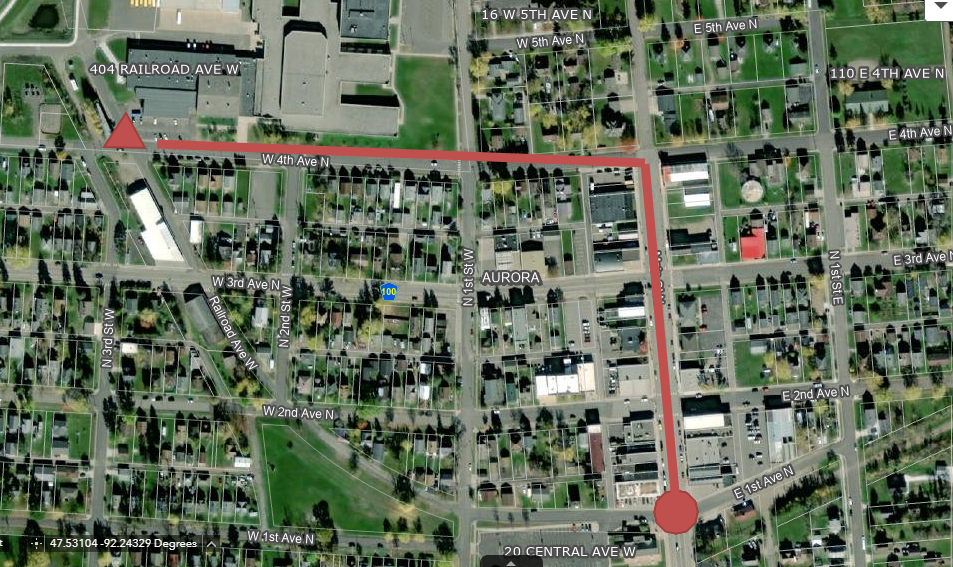 2021 Event ScheduleAurora Patriotic Days:Friday, July 2nd Quilt Show & Crafts at The Hive Coffee and Bakehouse (10am-4pm)Up North Quilt Guild 14th Annual quilt and craft show. Viewer’s choice. Finished items for sale. Quilt drawings at 3pm on July 3rd.Veterans bring your ID and register for a Quilt of Valor. New members welcome!Northern Lights Music Festival (7pm)Veda Zupancich AuditoriumOpening Night Chamber Concert featuring renowned performing faculty. After the concert, meet the artists.Saturday, July 3rdQuilt Show & Crafts at The Hive Coffee and Bakehouse (10am-4pm)Quilt Drawings at 3pm. Viewer’s choice. Finished items for sale. Veterans bring your ID and register for a Quilt of Valor. New members welcome!Food vendors open throughout the day as they chooseMedallion Hunt (Noon-Until found)Sawdust Pile (1pm)Location to be determined. Five age groups with prizes sponsored by The Red Can Trailer.Aurora Public Library Mural Dedication and Make and Take Kids Crafts (2pm)Time: 2pm-4pmMake and take children's craft and ice cream social (while supplies last).Mural dedication for the Aurora Public Library.ALS Bean Bag Tournament (2pm)		Tournament starts at 2 pmSetup and sign in at 1 p.m. on Main Streetby Aurora American Legion. All proceeds benefit the ALS Association of MN/ND/SD chapter.Eino & Terry Koivisto Car Show (2pm)Time: 2:00pm - 5:30pm. Public judging 4:00pm.3rd Annual Eino & Terry Koivisoto Vintage Car Show on Main Street Aurora!All vintage age cars are eligible for parade entry. Prizes awarded.Call Nancy at (218)404-4664.Hybrid Kiddie & Patriotic Parade (5:30pm)Time: 5:30pmGrand Marshal is Tom Gillach!Sign in near ME3C (formerly Plegmann’s Floral) with lineup and registration beginning at 4:15pm along 3rd Avenue North. Prizes awarded during lineup with awards. All decisions made by parade judges are final. You must be registered in a specific category in order to win. Classic cars are encouraged to lead the parade. Kids Races (Immediately following the parade)Located on Main Street by the Aurora American Legion. Coordinated by the Aurora Fire Department.Pyrotechnic Firework Display from Red Top (10pm)Sunday, July 4thNorthern Lights Music Festival (4pm)Veda Zupancich AuditoriumFestive 4th! Concert with the Northern Lights Music Festival Orchestra, Gavriel Heine conducting. Featuring opera arias performed by stars of the NLMF Opera!****All events are scheduled to change. Please note, most programs are weather contingent. If a light drizzle, most events will continue. If there is a downpour, we will regrettably need to cancel events. 2022 Entertainment:The Simple Guys- Roaming act-$650 for 3 sets of 45 minutes – do sing-a-longs, kids tunes, interactive music for young at heart. Move from area to area to share their talent with those attending.Iron Will-  $750/day. Covered by arts and culture grants just as the other offerings are.Vocal Perspective: offering kids music; 3 sets of 45 minutes -$750.https://youtube.com/channel/UCUBrytl7D4N4aRi_cuXlHzQTopicDiscussionDecisionResponsible PersonCall Meeting to OrderAttendanceSecretary’s ReportApprove MinutesMarch 3rd, 2022CorrespondenceTreasurer’s Report2022 Financial Update: $50,951Overhead: $27,754Patriotic: $11,635Pumpkin Fest: $8,832Cliffs: $2,182Memorial: $548Old BusinessGrand Marshal- Butch CeglarNew BusinessMarketingEvent Schedule: Revise 2021 BelowPatriotic DaysBrian Carlson: EntertainmentOptions: More info belowThe Simple Guys Roaming BandIron WillVocal PerspectiveBudget InflatablesLefty’sCliff’s GrantPatriotic Day buttonLive EntertainmentFloat-Mesabi Sign- Al HodnikSawdust PileVendorsFood VendorsCelebrate Aurora Booth:Co-Chair Al H. & ?Mesabi Sign-Al HodnikMenu ItemsWindow treatmentotherVendorsOutdoor vs IndoorParadePatriotic ParadeKiddie Parade: AFDKids Races to follow (AFD)CA prizes and judges148th FlyoverSullivan Candy (2021 Cost: $499)Parade Route- See belowEveleth Clown BandFireworksTown of White Request: ApprovedJ&M Display (formerly known as Pyrotechnic Display)$10,000: Now 12k WebsiteMeeting Recap for website updatesIdeas for website improvementPumpkin FestOctober 1st, 2022Additional Vendor LocationsDiscuss local business involvementVending feeFood TrucksFundraisingCommunity Spirit Raffle26 winners-Ongoing ProjectOther BusinessCity Council Request: April2nd City requestParade Route Apply for GrantsEssentia, EtcVolunteer Coordinator3rd of JulyNext MeetingAdjourn6:00pm on April 7thVenue: TBD